21.01.2022L.O I can subtract numbers up to 20.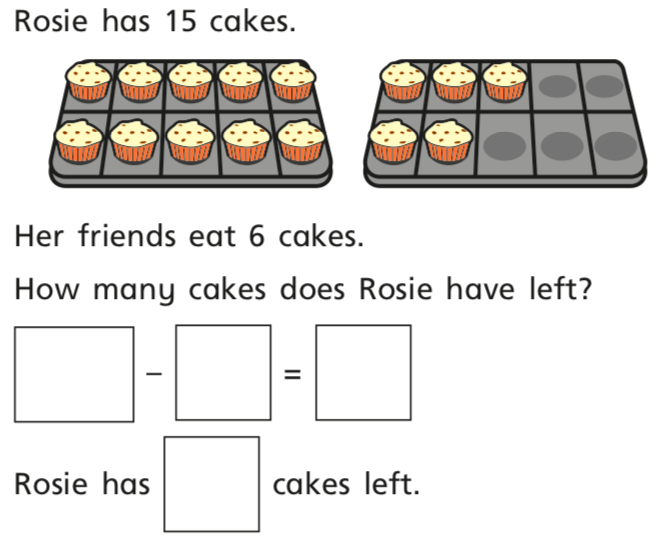 Fill in the missing numbers.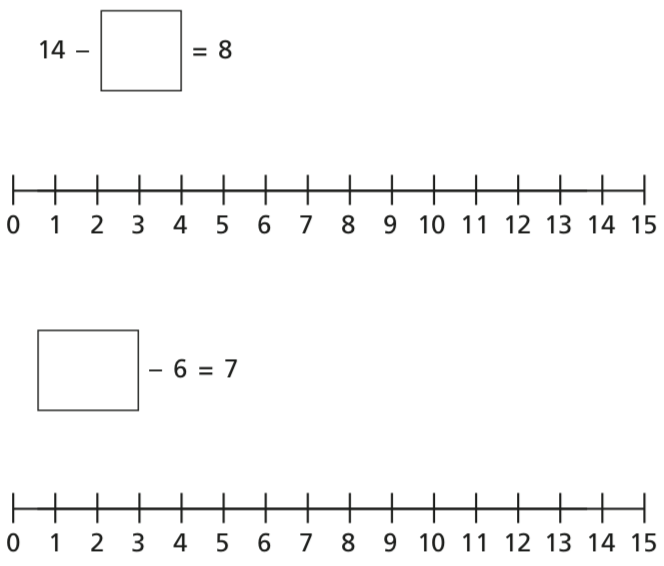 